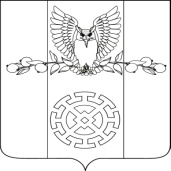 РЕШЕНИЕСОВЕТА КУЙБЫШЕВСКОГО СЕЛЬСКОГО ПОСЕЛЕНИЯ СТАРОМИНСКОГО РАЙОНАот 26 декабря 2016г.        	№ 28/3х.Восточный СосыкВ соответствии со статьей 8 Федерального закона от 25 декабря 2008 года № 273-ФЗ «О противодействии коррупции», частью 7.1.ст.40 Федерального закона от 06.10.2003 года № 131-ФЗ «Об общих принципах организации местного управления в Российской Федерации»,  руководствуясь статьей 31 Устава КУйбышевского сельского поселения Староминского района, Совет Куйбышевского сельского поселения  Староминского района  р е ш и л :1. Депутатам  Куйбышевского сельского поселения Староминского района надлежащим образом исполнять законодательство о притиводействии коррупции об общих принципах организации местного самоуправления в Российской Федерации в плане предоставления сведений о своих доходах, об имуществе и обязательствах имущественного характера, а также сведения о доходах, об имуществе и обязательствах имущественного характера .Ограничиться строгим предупреждением для депутатов : Жигалова А.В.,Кривого И.А.,Зиненко Р.В.,Дадыка Т.А.2. Разместить настоящее решение на официальном сайте администрации Куйбышевского сельского поселения Староминского района в информационно-телекоммуникационной сети «Интернет».3. Контроль за выполнением настоящего решения возложить на специалиста 1 категории Куйбышевского сельского поселения Староминского района (Свистун Т.В.).4. Настоящее решение вступает в силу со дня его официального обнародования.Глава Куйбышевского сельского поселения Староминского района                                                  С.С.Петренко О привлечении депутатов , нарушивших законодательство о противодействии коррупции , об общих принципах организации местного управления в Российской Федерации , выразившиеся в ненадлежащем исполнении установленных антикоррупционным законодательством ограничений и обязанностей.